教师招聘每日一练（7月28日）1.我国学制沿革史上，借鉴美国教育体制，初次确立了“6-3-3”学制是( )。   [单选题]正确率：55.88%2.中国近代第一个以法令的形式公布并在全国推行的学制是( )。   [单选题]正确率：64.71%3.制度化教育建立的典型表现特征是( )。   [单选题]正确率：64.71%4.“学校无小事，事事皆育人，教师无小节，节节皆师表”，说明教师的劳动具有( )。   [单选题]正确率：91.18%5.教师或学校不得以各种理由随意对学生进行搜查，不得对学生关禁闭，因为学生有( )。   [单选题]正确率：55.88%选项小计比例A.壬寅学制514.71%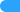 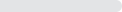 B.癸卯学制12.94%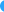 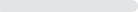 C.壬子癸丑学制926.47%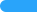 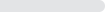 D.壬戌学制 (答案)1955.88%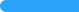 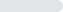 选项小计比例A.壬寅学制720.59%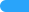 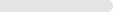 B.癸卯学制 (答案)2264.71%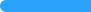 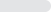 C.壬戌学制514.71%D.壬子学制00%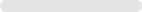 选项小计比例A.学校的产生926.47%B.学制的建立 (答案)2264.71%C.教育实体的出现00%D.定型的教育组织形式出现38.82%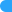 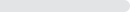 选项小计比例A.连续性00%B.创造性12.94%C.长期性25.88%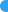 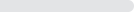 D.示范性 (答案)3191.18%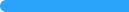 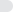 选项小计比例A.身心健康权00%B.隐私权25.88%C.人格尊严权1338.24%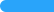 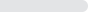 D.人身自由权 (答案)1955.88%